招聘岗位和条件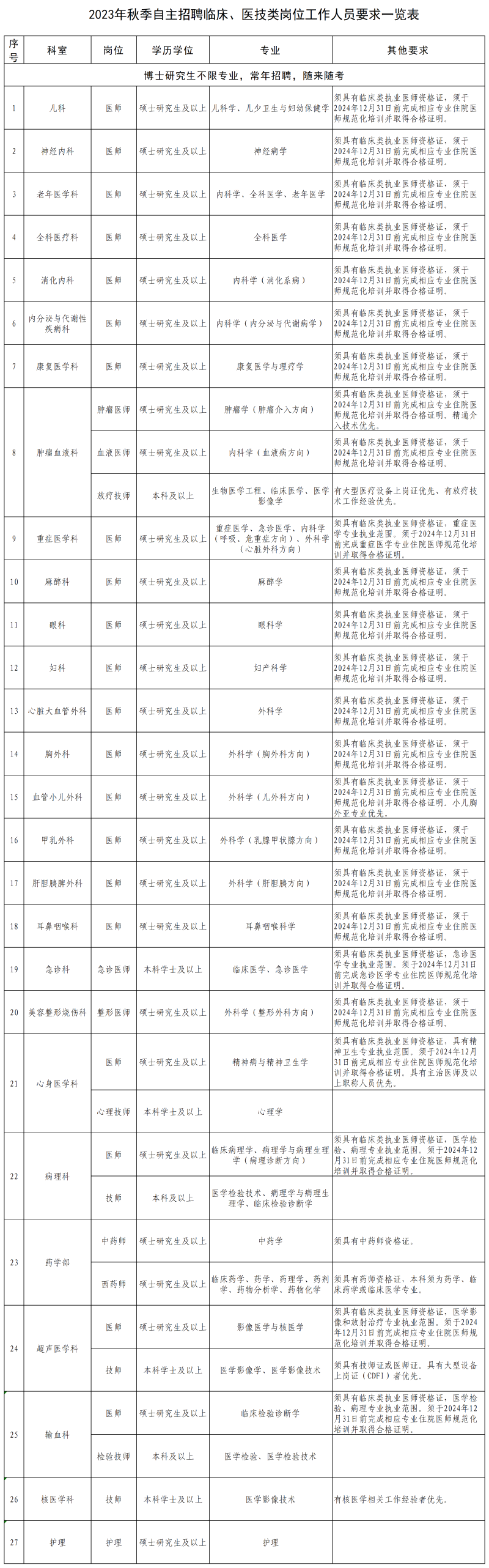 扫描下方二维码填写报名信息。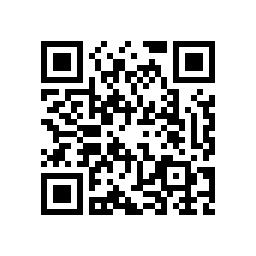 乐山市人民医院2023年度秋季招聘QQ群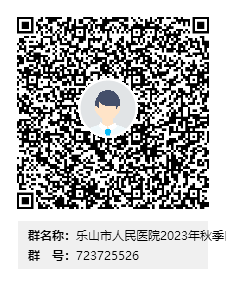 